附件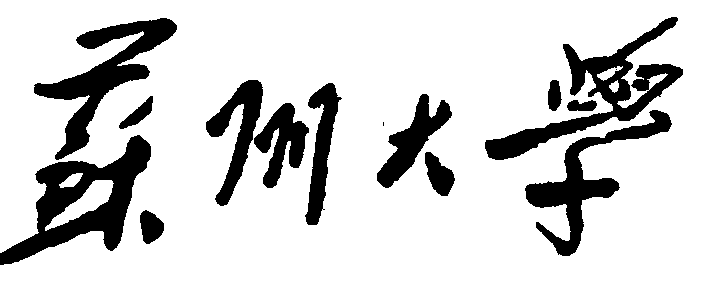 研究生国际交流与海外研修奖学金申请书申请人姓名：学号：所在学院（部）：专业：研究生层次所在学科性质研究生类型访学时间：：□博士生   □硕士生研究生层次所在学科性质研究生类型访学时间：：□国家一流学科研究生层次所在学科性质研究生类型访学时间：：□协同创新中心依托学科研究生层次所在学科性质研究生类型访学时间：：□省优势学科   □普通学科研究生层次所在学科性质研究生类型访学时间：：□非定向  □定向研究生层次所在学科性质研究生类型访学时间：：年  月 日至  年  月 日年月日 填报姓名姓名性别性别性别性别性别出生年月出生年月一寸照片民族民族健康状况健康状况健康状况健康状况健康状况健康状况政治面貌政治面貌一寸照片联系电话联系电话联系电话电子邮件电子邮件一寸照片家庭住址及联系电话家庭住址及联系电话家庭住址及联系电话家庭住址及联系电话家庭住址及联系电话家庭住址及联系电话家庭住址及联系电话一寸照片导师姓名导师姓名导师姓名导师联系方式导师联系方式导师联系方式导师联系方式导师联系方式导师配套资助方式及金额导师配套资助方式及金额导师配套资助方式及金额导师配套资助方式及金额导师配套资助方式及金额导师配套资助方式及金额导师配套资助方式及金额导师配套资助方式及金额所在学科名称所在学科名称所在学科名称所在学科名称所在学科名称是否国家一流学科/协同创新中心依托学科/省优势学科,如果“是”，请填写隶属国家一流学科/协同创新中心依托学科/省优势学科具体名称是否国家一流学科/协同创新中心依托学科/省优势学科,如果“是”，请填写隶属国家一流学科/协同创新中心依托学科/省优势学科具体名称是否国家一流学科/协同创新中心依托学科/省优势学科,如果“是”，请填写隶属国家一流学科/协同创新中心依托学科/省优势学科具体名称是否国家一流学科/协同创新中心依托学科/省优势学科,如果“是”，请填写隶属国家一流学科/协同创新中心依托学科/省优势学科具体名称是否国家一流学科/协同创新中心依托学科/省优势学科,如果“是”，请填写隶属国家一流学科/协同创新中心依托学科/省优势学科具体名称是否国家一流学科/协同创新中心依托学科/省优势学科,如果“是”，请填写隶属国家一流学科/协同创新中心依托学科/省优势学科具体名称是否国家一流学科/协同创新中心依托学科/省优势学科,如果“是”，请填写隶属国家一流学科/协同创新中心依托学科/省优势学科具体名称是否国家一流学科/协同创新中心依托学科/省优势学科,如果“是”，请填写隶属国家一流学科/协同创新中心依托学科/省优势学科具体名称是否国家一流学科/协同创新中心依托学科/省优势学科,如果“是”，请填写隶属国家一流学科/协同创新中心依托学科/省优势学科具体名称是否国家一流学科/协同创新中心依托学科/省优势学科,如果“是”，请填写隶属国家一流学科/协同创新中心依托学科/省优势学科具体名称是否国家一流学科/协同创新中心依托学科/省优势学科,如果“是”，请填写隶属国家一流学科/协同创新中心依托学科/省优势学科具体名称是否国家一流学科/协同创新中心依托学科/省优势学科,如果“是”，请填写隶属国家一流学科/协同创新中心依托学科/省优势学科具体名称是否国家一流学科/协同创新中心依托学科/省优势学科,如果“是”，请填写隶属国家一流学科/协同创新中心依托学科/省优势学科具体名称是否国家一流学科/协同创新中心依托学科/省优势学科,如果“是”，请填写隶属国家一流学科/协同创新中心依托学科/省优势学科具体名称是否国家一流学科/协同创新中心依托学科/省优势学科,如果“是”，请填写隶属国家一流学科/协同创新中心依托学科/省优势学科具体名称是否国家一流学科/协同创新中心依托学科/省优势学科,如果“是”，请填写隶属国家一流学科/协同创新中心依托学科/省优势学科具体名称是否国家一流学科/协同创新中心依托学科/省优势学科,如果“是”，请填写隶属国家一流学科/协同创新中心依托学科/省优势学科具体名称是否国家一流学科/协同创新中心依托学科/省优势学科,如果“是”，请填写隶属国家一流学科/协同创新中心依托学科/省优势学科具体名称是否国家一流学科/协同创新中心依托学科/省优势学科,如果“是”，请填写隶属国家一流学科/协同创新中心依托学科/省优势学科具体名称拟申请访学机构拟申请访学机构拟申请访学机构拟申请访学机构拟申请访学学科拟申请访学学科拟申请访学学科拟申请访学学科本次出国（境）访学是否公派（包括国家和省）本次出国（境）访学是否公派（包括国家和省）本次出国（境）访学是否公派（包括国家和省）本次出国（境）访学是否公派（包括国家和省）本次出国（境）访学是否公派（包括国家和省）本次出国（境）访学是否公派（包括国家和省）本次出国（境）访学是否公派（包括国家和省）本次出国（境）访学是否公派（包括国家和省）本次出国（境）访学是否公派（包括国家和省）本次出国（境）访学是否公派（包括国家和省）本次出国（境）访学是否公派（包括国家和省）本次出国（境）访学是否公派（包括国家和省）本次出国（境）访学是否公派（包括国家和省）拟申请访学导师及联系方式拟申请访学导师及联系方式拟申请访学导师及联系方式拟申请访学导师及联系方式拟申请访学导师及联系方式拟申请访学导师及联系方式拟申请访学导师及联系方式拟申请访学导师及联系方式学习工作简历起止年月起止年月起止年月起止年月起止年月起止年月起止年月起止年月起止年月起止年月起止年月从大学本科开始从大学本科开始从大学本科开始从大学本科开始从大学本科开始从大学本科开始从大学本科开始从大学本科开始从大学本科开始从大学本科开始学习工作简历～～学习工作简历～～学习工作简历～～掌握外语语种及程度掌握外语语种及程度掌握外语语种及程度掌握外语语种及程度掌握外语语种及程度掌握外语语种及程度□ CET4 □ CET6 □托福、雅思  □其他         □ CET4 □ CET6 □托福、雅思  □其他         □ CET4 □ CET6 □托福、雅思  □其他         □ CET4 □ CET6 □托福、雅思  □其他         □ CET4 □ CET6 □托福、雅思  □其他         □ CET4 □ CET6 □托福、雅思  □其他         □ CET4 □ CET6 □托福、雅思  □其他         □ CET4 □ CET6 □托福、雅思  □其他         □ CET4 □ CET6 □托福、雅思  □其他         □ CET4 □ CET6 □托福、雅思  □其他         □ CET4 □ CET6 □托福、雅思  □其他         □ CET4 □ CET6 □托福、雅思  □其他         □ CET4 □ CET6 □托福、雅思  □其他         □ CET4 □ CET6 □托福、雅思  □其他         □ CET4 □ CET6 □托福、雅思  □其他         □ CET4 □ CET6 □托福、雅思  □其他         研究生阶段课程学习情况、科研情况、文章发表及自我综合评价研究生阶段课程学习情况、科研情况、文章发表及自我综合评价研究生阶段课程学习情况、科研情况、文章发表及自我综合评价研究生阶段课程学习情况、科研情况、文章发表及自我综合评价研究生阶段课程学习情况、科研情况、文章发表及自我综合评价研究生阶段课程学习情况、科研情况、文章发表及自我综合评价研究生阶段课程学习情况、科研情况、文章发表及自我综合评价研究生阶段课程学习情况、科研情况、文章发表及自我综合评价研究生阶段课程学习情况、科研情况、文章发表及自我综合评价研究生阶段课程学习情况、科研情况、文章发表及自我综合评价研究生阶段课程学习情况、科研情况、文章发表及自我综合评价研究生阶段课程学习情况、科研情况、文章发表及自我综合评价研究生阶段课程学习情况、科研情况、文章发表及自我综合评价研究生阶段课程学习情况、科研情况、文章发表及自我综合评价研究生阶段课程学习情况、科研情况、文章发表及自我综合评价研究生阶段课程学习情况、科研情况、文章发表及自我综合评价研究生阶段课程学习情况、科研情况、文章发表及自我综合评价研究生阶段课程学习情况、科研情况、文章发表及自我综合评价研究生阶段课程学习情况、科研情况、文章发表及自我综合评价研究生阶段课程学习情况、科研情况、文章发表及自我综合评价研究生阶段课程学习情况、科研情况、文章发表及自我综合评价研究生阶段课程学习情况、科研情况、文章发表及自我综合评价培养环节课程学习（学分）完成情况：               ；开题报告完成时间：                 ； 中期考核完成时间：                 。学位论文研究方向和进展情况研究生期间科研成果发表情况（近5年）自我综合评价培养环节课程学习（学分）完成情况：               ；开题报告完成时间：                 ； 中期考核完成时间：                 。学位论文研究方向和进展情况研究生期间科研成果发表情况（近5年）自我综合评价培养环节课程学习（学分）完成情况：               ；开题报告完成时间：                 ； 中期考核完成时间：                 。学位论文研究方向和进展情况研究生期间科研成果发表情况（近5年）自我综合评价培养环节课程学习（学分）完成情况：               ；开题报告完成时间：                 ； 中期考核完成时间：                 。学位论文研究方向和进展情况研究生期间科研成果发表情况（近5年）自我综合评价培养环节课程学习（学分）完成情况：               ；开题报告完成时间：                 ； 中期考核完成时间：                 。学位论文研究方向和进展情况研究生期间科研成果发表情况（近5年）自我综合评价培养环节课程学习（学分）完成情况：               ；开题报告完成时间：                 ； 中期考核完成时间：                 。学位论文研究方向和进展情况研究生期间科研成果发表情况（近5年）自我综合评价培养环节课程学习（学分）完成情况：               ；开题报告完成时间：                 ； 中期考核完成时间：                 。学位论文研究方向和进展情况研究生期间科研成果发表情况（近5年）自我综合评价培养环节课程学习（学分）完成情况：               ；开题报告完成时间：                 ； 中期考核完成时间：                 。学位论文研究方向和进展情况研究生期间科研成果发表情况（近5年）自我综合评价培养环节课程学习（学分）完成情况：               ；开题报告完成时间：                 ； 中期考核完成时间：                 。学位论文研究方向和进展情况研究生期间科研成果发表情况（近5年）自我综合评价培养环节课程学习（学分）完成情况：               ；开题报告完成时间：                 ； 中期考核完成时间：                 。学位论文研究方向和进展情况研究生期间科研成果发表情况（近5年）自我综合评价培养环节课程学习（学分）完成情况：               ；开题报告完成时间：                 ； 中期考核完成时间：                 。学位论文研究方向和进展情况研究生期间科研成果发表情况（近5年）自我综合评价培养环节课程学习（学分）完成情况：               ；开题报告完成时间：                 ； 中期考核完成时间：                 。学位论文研究方向和进展情况研究生期间科研成果发表情况（近5年）自我综合评价培养环节课程学习（学分）完成情况：               ；开题报告完成时间：                 ； 中期考核完成时间：                 。学位论文研究方向和进展情况研究生期间科研成果发表情况（近5年）自我综合评价培养环节课程学习（学分）完成情况：               ；开题报告完成时间：                 ； 中期考核完成时间：                 。学位论文研究方向和进展情况研究生期间科研成果发表情况（近5年）自我综合评价培养环节课程学习（学分）完成情况：               ；开题报告完成时间：                 ； 中期考核完成时间：                 。学位论文研究方向和进展情况研究生期间科研成果发表情况（近5年）自我综合评价培养环节课程学习（学分）完成情况：               ；开题报告完成时间：                 ； 中期考核完成时间：                 。学位论文研究方向和进展情况研究生期间科研成果发表情况（近5年）自我综合评价培养环节课程学习（学分）完成情况：               ；开题报告完成时间：                 ； 中期考核完成时间：                 。学位论文研究方向和进展情况研究生期间科研成果发表情况（近5年）自我综合评价培养环节课程学习（学分）完成情况：               ；开题报告完成时间：                 ； 中期考核完成时间：                 。学位论文研究方向和进展情况研究生期间科研成果发表情况（近5年）自我综合评价培养环节课程学习（学分）完成情况：               ；开题报告完成时间：                 ； 中期考核完成时间：                 。学位论文研究方向和进展情况研究生期间科研成果发表情况（近5年）自我综合评价培养环节课程学习（学分）完成情况：               ；开题报告完成时间：                 ； 中期考核完成时间：                 。学位论文研究方向和进展情况研究生期间科研成果发表情况（近5年）自我综合评价培养环节课程学习（学分）完成情况：               ；开题报告完成时间：                 ； 中期考核完成时间：                 。学位论文研究方向和进展情况研究生期间科研成果发表情况（近5年）自我综合评价培养环节课程学习（学分）完成情况：               ；开题报告完成时间：                 ； 中期考核完成时间：                 。学位论文研究方向和进展情况研究生期间科研成果发表情况（近5年）自我综合评价访学计划（拟达到的访学目标及预期成果、访学内容及具体实施步骤等。）访学计划（拟达到的访学目标及预期成果、访学内容及具体实施步骤等。）访学计划（拟达到的访学目标及预期成果、访学内容及具体实施步骤等。）访学计划（拟达到的访学目标及预期成果、访学内容及具体实施步骤等。）访学计划（拟达到的访学目标及预期成果、访学内容及具体实施步骤等。）访学计划（拟达到的访学目标及预期成果、访学内容及具体实施步骤等。）访学计划（拟达到的访学目标及预期成果、访学内容及具体实施步骤等。）访学计划（拟达到的访学目标及预期成果、访学内容及具体实施步骤等。）访学计划（拟达到的访学目标及预期成果、访学内容及具体实施步骤等。）访学计划（拟达到的访学目标及预期成果、访学内容及具体实施步骤等。）访学计划（拟达到的访学目标及预期成果、访学内容及具体实施步骤等。）访学计划（拟达到的访学目标及预期成果、访学内容及具体实施步骤等。）访学计划（拟达到的访学目标及预期成果、访学内容及具体实施步骤等。）访学计划（拟达到的访学目标及预期成果、访学内容及具体实施步骤等。）访学计划（拟达到的访学目标及预期成果、访学内容及具体实施步骤等。）访学计划（拟达到的访学目标及预期成果、访学内容及具体实施步骤等。）访学计划（拟达到的访学目标及预期成果、访学内容及具体实施步骤等。）访学计划（拟达到的访学目标及预期成果、访学内容及具体实施步骤等。）访学计划（拟达到的访学目标及预期成果、访学内容及具体实施步骤等。）访学计划（拟达到的访学目标及预期成果、访学内容及具体实施步骤等。）访学计划（拟达到的访学目标及预期成果、访学内容及具体实施步骤等。）访学计划（拟达到的访学目标及预期成果、访学内容及具体实施步骤等。）（1）访学目标及预期成果（1）访学目标及预期成果（1）访学目标及预期成果（1）访学目标及预期成果（1）访学目标及预期成果（1）访学目标及预期成果（1）访学目标及预期成果（1）访学目标及预期成果（1）访学目标及预期成果（1）访学目标及预期成果（1）访学目标及预期成果（1）访学目标及预期成果（1）访学目标及预期成果（1）访学目标及预期成果（1）访学目标及预期成果（1）访学目标及预期成果（1）访学目标及预期成果（1）访学目标及预期成果（1）访学目标及预期成果（1）访学目标及预期成果（1）访学目标及预期成果（1）访学目标及预期成果（2）访学内容（2）访学内容（2）访学内容（2）访学内容（2）访学内容（2）访学内容（2）访学内容（2）访学内容（2）访学内容（2）访学内容（2）访学内容（2）访学内容（2）访学内容（2）访学内容（2）访学内容（2）访学内容（2）访学内容（2）访学内容（2）访学内容（2）访学内容（2）访学内容（2）访学内容（3）具体实施步骤（3）具体实施步骤（3）具体实施步骤（3）具体实施步骤（3）具体实施步骤（3）具体实施步骤（3）具体实施步骤（3）具体实施步骤（3）具体实施步骤（3）具体实施步骤（3）具体实施步骤（3）具体实施步骤（3）具体实施步骤（3）具体实施步骤（3）具体实施步骤（3）具体实施步骤（3）具体实施步骤（3）具体实施步骤（3）具体实施步骤（3）具体实施步骤（3）具体实施步骤（3）具体实施步骤申请人指导教师推荐意见（包括：对申请人科研能力的评价，对申请人学术发展潜力的评估等）：申请人指导教师推荐意见（包括：对申请人科研能力的评价，对申请人学术发展潜力的评估等）：申请人指导教师推荐意见（包括：对申请人科研能力的评价，对申请人学术发展潜力的评估等）：申请人指导教师推荐意见（包括：对申请人科研能力的评价，对申请人学术发展潜力的评估等）：申请人指导教师推荐意见（包括：对申请人科研能力的评价，对申请人学术发展潜力的评估等）：申请人指导教师推荐意见（包括：对申请人科研能力的评价，对申请人学术发展潜力的评估等）：申请人指导教师推荐意见（包括：对申请人科研能力的评价，对申请人学术发展潜力的评估等）：申请人指导教师推荐意见（包括：对申请人科研能力的评价，对申请人学术发展潜力的评估等）：申请人指导教师推荐意见（包括：对申请人科研能力的评价，对申请人学术发展潜力的评估等）：申请人指导教师推荐意见（包括：对申请人科研能力的评价，对申请人学术发展潜力的评估等）：申请人指导教师推荐意见（包括：对申请人科研能力的评价，对申请人学术发展潜力的评估等）：申请人指导教师推荐意见（包括：对申请人科研能力的评价，对申请人学术发展潜力的评估等）：申请人指导教师推荐意见（包括：对申请人科研能力的评价，对申请人学术发展潜力的评估等）：申请人指导教师推荐意见（包括：对申请人科研能力的评价，对申请人学术发展潜力的评估等）：申请人指导教师推荐意见（包括：对申请人科研能力的评价，对申请人学术发展潜力的评估等）：申请人指导教师推荐意见（包括：对申请人科研能力的评价，对申请人学术发展潜力的评估等）：申请人指导教师推荐意见（包括：对申请人科研能力的评价，对申请人学术发展潜力的评估等）：申请人指导教师推荐意见（包括：对申请人科研能力的评价，对申请人学术发展潜力的评估等）：申请人指导教师推荐意见（包括：对申请人科研能力的评价，对申请人学术发展潜力的评估等）：申请人指导教师推荐意见（包括：对申请人科研能力的评价，对申请人学术发展潜力的评估等）：申请人指导教师推荐意见（包括：对申请人科研能力的评价，对申请人学术发展潜力的评估等）：申请人指导教师推荐意见（包括：对申请人科研能力的评价，对申请人学术发展潜力的评估等）：指导教师签名：                 年   月   日指导教师签名：                 年   月   日指导教师签名：                 年   月   日指导教师签名：                 年   月   日指导教师签名：                 年   月   日指导教师签名：                 年   月   日指导教师签名：                 年   月   日指导教师签名：                 年   月   日指导教师签名：                 年   月   日指导教师签名：                 年   月   日指导教师签名：                 年   月   日指导教师签名：                 年   月   日指导教师签名：                 年   月   日指导教师签名：                 年   月   日指导教师签名：                 年   月   日指导教师签名：                 年   月   日指导教师签名：                 年   月   日指导教师签名：                 年   月   日指导教师签名：                 年   月   日指导教师签名：                 年   月   日指导教师签名：                 年   月   日指导教师签名：                 年   月   日所在学科意见（属于国家一流学科、协同创新中心依托学科和省优势学科的博士生填写本栏目）  学科负责人签字：          年   月   日所在学科意见（属于国家一流学科、协同创新中心依托学科和省优势学科的博士生填写本栏目）  学科负责人签字：          年   月   日所在学科意见（属于国家一流学科、协同创新中心依托学科和省优势学科的博士生填写本栏目）  学科负责人签字：          年   月   日所在学科意见（属于国家一流学科、协同创新中心依托学科和省优势学科的博士生填写本栏目）  学科负责人签字：          年   月   日所在学科意见（属于国家一流学科、协同创新中心依托学科和省优势学科的博士生填写本栏目）  学科负责人签字：          年   月   日所在学科意见（属于国家一流学科、协同创新中心依托学科和省优势学科的博士生填写本栏目）  学科负责人签字：          年   月   日所在学科意见（属于国家一流学科、协同创新中心依托学科和省优势学科的博士生填写本栏目）  学科负责人签字：          年   月   日所在学科意见（属于国家一流学科、协同创新中心依托学科和省优势学科的博士生填写本栏目）  学科负责人签字：          年   月   日所在学科意见（属于国家一流学科、协同创新中心依托学科和省优势学科的博士生填写本栏目）  学科负责人签字：          年   月   日所在学科意见（属于国家一流学科、协同创新中心依托学科和省优势学科的博士生填写本栏目）  学科负责人签字：          年   月   日所在学科意见（属于国家一流学科、协同创新中心依托学科和省优势学科的博士生填写本栏目）  学科负责人签字：          年   月   日所在学科意见（属于国家一流学科、协同创新中心依托学科和省优势学科的博士生填写本栏目）  学科负责人签字：          年   月   日所在学科意见（属于国家一流学科、协同创新中心依托学科和省优势学科的博士生填写本栏目）  学科负责人签字：          年   月   日所在学科意见（属于国家一流学科、协同创新中心依托学科和省优势学科的博士生填写本栏目）  学科负责人签字：          年   月   日所在学科意见（属于国家一流学科、协同创新中心依托学科和省优势学科的博士生填写本栏目）  学科负责人签字：          年   月   日所在学科意见（属于国家一流学科、协同创新中心依托学科和省优势学科的博士生填写本栏目）  学科负责人签字：          年   月   日所在学科意见（属于国家一流学科、协同创新中心依托学科和省优势学科的博士生填写本栏目）  学科负责人签字：          年   月   日所在学科意见（属于国家一流学科、协同创新中心依托学科和省优势学科的博士生填写本栏目）  学科负责人签字：          年   月   日所在学科意见（属于国家一流学科、协同创新中心依托学科和省优势学科的博士生填写本栏目）  学科负责人签字：          年   月   日所在学科意见（属于国家一流学科、协同创新中心依托学科和省优势学科的博士生填写本栏目）  学科负责人签字：          年   月   日所在学科意见（属于国家一流学科、协同创新中心依托学科和省优势学科的博士生填写本栏目）  学科负责人签字：          年   月   日所在学科意见（属于国家一流学科、协同创新中心依托学科和省优势学科的博士生填写本栏目）  学科负责人签字：          年   月   日申请人所在学院（部）推荐意见：申请人所在学院（部）推荐意见：申请人所在学院（部）推荐意见：申请人所在学院（部）推荐意见：申请人所在学院（部）推荐意见：申请人所在学院（部）推荐意见：申请人所在学院（部）推荐意见：申请人所在学院（部）推荐意见：申请人所在学院（部）推荐意见：申请人所在学院（部）推荐意见：申请人所在学院（部）推荐意见：申请人所在学院（部）推荐意见：申请人所在学院（部）推荐意见：申请人所在学院（部）推荐意见：申请人所在学院（部）推荐意见：学院（部）公章学院（部）公章学院（部）公章学院（部）公章学院（部）公章负责人签名负责人签名学院（部）公章学院（部）公章学院（部）公章学院（部）公章学院（部）公章负责人签名负责人签名学院（部）公章学院（部）公章学院（部）公章学院（部）公章学院（部）公章学院（部）公章学院（部）公章学院（部）公章学院（部）公章学院（部）公章年   月   日年   月   日研究生院复核情况：研究生院复核情况：研究生院复核情况：研究生院复核情况：研究生院复核情况：研究生院复核情况：研究生院复核情况：研究生院复核情况：研究生院复核情况：研究生院复核情况：研究生院复核情况：研究生院复核情况：研究生院复核情况：研究生院复核情况：研究生院复核情况：复核人签字复核人签字复核人签字复核人签字复核人签字研究生院复核情况：研究生院复核情况：研究生院复核情况：研究生院复核情况：研究生院复核情况：研究生院复核情况：研究生院复核情况：研究生院复核情况：研究生院复核情况：研究生院复核情况：研究生院复核情况：研究生院复核情况：研究生院复核情况：研究生院复核情况：研究生院复核情况：年   月   日年   月   日年   月   日年   月   日年   月   日年   月   日年   月   日研究生院评审意见：研究生院评审意见：研究生院评审意见：研究生院评审意见：研究生院评审意见：研究生院评审意见：研究生院评审意见：研究生院评审意见：研究生院评审意见：研究生院评审意见：研究生院评审意见：研究生院评审意见：研究生院评审意见：研究生院评审意见：研究生院评审意见：研究生院评审意见：研究生院评审意见：研究生院评审意见：研究生院评审意见：研究生院评审意见：负责人签名负责人签名研究生院评审意见：研究生院评审意见：研究生院评审意见：研究生院评审意见：研究生院评审意见：研究生院评审意见：研究生院评审意见：研究生院评审意见：研究生院评审意见：研究生院评审意见：研究生院评审意见：研究生院评审意见：研究生院评审意见：研究生院评审意见：研究生院评审意见：研究生院评审意见：研究生院评审意见：研究生院评审意见：研究生院评审意见：研究生院评审意见：研究生院评审意见：研究生院评审意见：研究生院评审意见：研究生院评审意见：研究生院评审意见：研究生院评审意见：研究生院评审意见：研究生院评审意见：研究生院评审意见：研究生院评审意见：研究生院评审意见：研究生院评审意见：研究生院评审意见：研究生院评审意见：研究生院评审意见：研究生院评审意见：研究生院评审意见：研究生院评审意见：研究生院评审意见：研究生院评审意见：年   月   日年   月   日公示情况：公示情况：公示情况：公示情况：公示情况：公示情况：公示情况：公示情况：公示情况：公示情况：公示情况：公示情况：公示情况：公示情况：公示情况：年   月   日年   月   日年   月   日年   月   日年   月   日年   月   日年   月   日